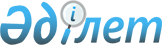 Қазақстан Республикасы Қаржы нарығын және қаржы ұйымдарын реттеу мен қадағалау агенттігі Басқармасының «Банктердің ірі қатысушыларының, банк холдингтерінің, сақтандыру (қайта сақтандыру) ұйымының ірі қатысушыларының, ашық жинақтаушы зейнетақы қорының ірі қатысушыларының есеп беру ережесін бекіту туралы» 2007 жылғы 24 желтоқсандағы № 275 қаулысына толықтырулар мен өзгерістер енгізу туралы
					
			Күшін жойған
			
			
		
					Қазақстан Республикасының Қаржы нарығын және қаржы ұйымдарын реттеу мен қадағалау агенттігі Басқармасының 2010 жылғы 3 қыркүйектегі N 136 Қаулысы. Қазақстан Республикасы Әділет министрлігінде 2010 жылғы 11 қазанда Нормативтік құқықтық кесімдерді мемлекеттік тіркеудің тізіліміне N 6535 болып енгізілді. Күші жойылды - Қазақстан Республикасы Ұлттық Банкі Басқармасының 2012 жылғы 24 ақпандағы № 97 Қаулысымен.      Ескерту. Қаулының күші жойылды - ҚР Ұлттық Банкі Басқармасының 2012.02.24 № 97 (алғашқы ресми жарияланған күнінен кейін күнтізбелік он күн өткен соң қолданысқа енгізіледі) Қаулысымен.

      «Қазақстан Республикасының кейбір заңнамалық актілеріне сақтандыру мәселелері бойынша өзгерістер мен толықтырулар енгізу туралы» Қазақстан Республикасының 2010 жылғы 15 шілдедегі Заңын іске асыру мақсатында Қазақстан Республикасы Қаржы нарығын және қаржы ұйымдарын реттеу мен қадағалау агенттігі (бұдан әрі - Агенттік) Басқармасы ҚАУЛЫ ЕТЕДІ:



      1. Агенттік Басқармасының «Қазақстан Республикасының кейбір заңнамалық актілеріне сақтандыру мәселелері бойынша өзгерістер мен толықтырулар енгізу туралы» 2007 жылғы 24 желтоқсандағы № 275(Нормативтік құқықтық актілерді мемлекеттік тіркеу тізілімінде № 5114 тіркелген) қаулысына мынадай толықтырулар мен өзгерістер енгізілсін:



      қаулының атауы мен 1-тармағында «сақтандыру (қайта сақтандыру) ұйымының ірі қатысушыларының,» деген сөздерден кейін «сақтандыру холдингтерінің,» деген сөздермен толықтырылсын;



      көрсетілген қаулымен бекітілген Банктердің ірі қатысушыларының және банк холдингтерінің, сақтандыру (қайта сақтандыру) ұйымы ірі қатысушыларының, ашық жинақтаушы зейнетақы қорының ірі қатысушыларының есеп беру ережесінде:



      тақырыбында «сақтандыру (қайта сақтандыру) ұйымының ірі қатысушыларының,» деген сөздерден кейін «сақтандыру холдингтерінің,» деген сөздермен толықтырылсын;



      1-тармақта:

      «Сақтандыру қызметі туралы» 2000 жылғы 18 желтоқсандағы (бұдан әрі - Сақтандыру қызметі туралы Заң), "Қазақстан Республикасында зейнетақымен қамсыздандыру туралы" 1997 жылғы 20 маусымдағы (бұдан әрі - Зейнетақымен қамсыздандыру туралы Заң)» деген сөздер «Қазақстан Республикасында зейнетақымен қамсыздандыру туралы» 1997 жылғы 20 маусымдағы (бұдан әрі - Зейнетақымен қамсыздандыру туралы Заң), «Сақтандыру қызметі туралы» 2000 жылғы 18 желтоқсандағы (бұдан әрі - Сақтандыру қызметі туралы Заң)» деген сөздермен ауыстырылсын;

      «сақтандыру (қайта сақтандыру) ұйымының ірі қатысушыларының,» деген сөздерден кейін «сақтандыру холдингтерінің,» деген сөздермен толықтырылсын;

      «банк холдингтері» деген сөздерден кейін «, сақтандыру холдингтері» деген сөздермен толықтырылсын;



      2-тармақта «банк холдингінің» деген сөздерден кейін «, сақтандыру холдингінің» деген сөздермен толықтырылсын;



      3-тармақта «банк холдингтері» деген сөздерден кейін «және сақтандыру холдингтері» деген сөздермен толықтырылсын;



      4-тармақтың бірінші абзацы мынадай редакцияда жазылсын;

      «Заңды тұлғалар болып табылатын қаржы ұйымының ірі қатысушыларының, банк холдингтерінің және сақтандыру холдингтерінің қаржылық есептілігіне мынадай нысандар кіреді:»;



      6-тармақта:

      бірінші және екінші бөлікте «сақтандыру (қайта сақтандыру) ұйымының дауыс беретін акцияларының жиырма бес және одан астам процентін тікелей немесе жанама иеленетін (дауыс беру мүмкіндігі бар), заңды тұлға болып табылатын, сақтандыру (қайта сақтандыру) ұйымының ірі қатысушысы» деген сөздер «сақтандыру холдингі» деген сөздермен ауыстырылсын;



      екінші бөлікте «сақтандыру (қайта сақтандыру) ұйымының дауыс беретін акцияларының жиырма бес және одан астам процентін тікелей немесе жанама иеленетін (дауыс беру мүмкіндігі бар), сақтандыру (қайта сақтандыру) ұйымының ірі қатысушысы» деген сөздер «сақтандыру холдингі» деген сөздермен ауыстырылсын;



      үшінші бөлікте:

      бірінші абзацта «сақтандыру (қайта сақтандыру) ұйымының дауыс беретін акцияларының жиырма бес және одан астам процентін тікелей немесе жанама иеленетін (дауыс беру мүмкіндігі бар), заңды тұлға болып табылатын, сақтандыру (қайта сақтандыру) ұйымының ірі қатысушысының» деген сөздер «сақтандыру холдингінің» деген сөздермен ауыстырылсын;



      1) тармақша мынадай редакцияда жазылсын:

      «1) қаржы ұйымының ірі қатысушысының, банк холдингінің, сақтандыру холдингінің қызмет түрлерінің сипаттамасы;»;



      2) тармақшада «қаржы ұйымының (банк холдингінің) ірі қатысушысы» деген сөздер «қаржы ұйымының ірі қатысушысы, банк холдингі, сақтандыру холдингі» деген сөздермен ауыстырылсын;



      3) тармақшада «қаржы ұйымының (банк холдингінің) ірі қатысушысының» деген сөздер «қаржы ұйымының ірі қатысушысының, банк холдингінің, сақтандыру холдингінің» деген сөздермен ауыстырылсын;



      төртінші бөлікте:

      «банк холдингі» деген сөздерден кейін «, сақтандыру холдингі» деген сөздермен толықтырылсын;

      «, сақтандыру (қайта сақтандыру) ұйымының дауыс беретін акцияларының жиырма бес және одан астам процентін тікелей немесе жанама иеленетін (дауыс беру мүмкіндігі бар), заңды тұлға болып табылатын ірі қатысушысы» деген сөздер алынып тасталсын;



      6-1-тармақта «банк холдингі» деген сөздерден кейін «, сақтандыру холдингі» деген сөздермен толықтырылсын;



      7-тармақ мынадай редакцияда жазылсын:

      «7. Сақтандыру холдингі уәкілетті органға Заңның 74-1-бабының 3-тармағында белгіленген мерзімде есептілікті ұсынады.»;



      8-тармақ мынадай редакцияда жазылсын:

      «8. Түсіндірме жазбада осы Ережеге 1 - 3-қосымшаларға сәйкес ақпарат көрсетіледі, сондай-ақ ақпаратты толық ашып көрсету үшін шоғырландырылған қаржылық есептілікті жасау жөніндегі жұмыс кестелерін қоса бере отырып, шоғырландырылған қаржылық есептілікті жасау әдістерінің егжей-тегжейлі сипаттамасы және қаржы ұйымы ірі қатысушысының (ашық жинақтаушы зейнетақы қорының дауыс беретін акцияларының жиырма бес және одан астам пайызын иеленетін (дауыс беру мүмкіндігі бар) банк холдингінің, сақтандыру холдингінің, ашық жинақтаушы зейнетақы қорының ірі қатысушысының) шоғырландырылған қаржылық есептілігіне қосылған заңды тұлға болып табылатын қаржы ұйымы ірі қатысушысының еншілес және тәуелді ұйымдарының (ашық жинақтаушы зейнетақы қорының дауыс беретін акцияларының жиырма бес және одан астам пайызын иеленетін (дауыс беру мүмкіндігі бар) банк холдингінің, сақтандыру холдингінің, ашық жинақтаушы зейнетақы қорының ірі қатысушысының) қаржылық есептілігі баптарының талдамалары көрсетіледі.»;



      8-1-тармақта:

      «банк холдингі» деген сөздерден кейін «, сақтандыру холдингі» деген сөздермен толықтырылсын;

      «банк холдингі» деген сөздерден кейін «немесе сақтандыру холдингі» деген сөздермен толықтырылсын;



      9-тармақта:

      бірінші бөлікте «қаржы ұйымының (банк холдингінің) ірі қатысушысы» деген сөздер «қаржы ұйымының ірі қатысушысы, банк холдингі, сақтандыру холдингі» деген сөздермен ауыстырылсын;



      екінші бөлікте:

      «заңды тұлға болып табылатын Қазақстан Республикасының резиденті емес – ірі қатысушы, сақтандыру (қайта сақтандыру) ұйымының дауыс беретін акцияларының жиырма бес және одан астам процентін тікелей немесе жанама иеленетін (дауыс беру мүмкіндігі бар)» деген сөздер «Қазақстан Республикасының резиденті емес – сақтандыру холдингі» деген сөздермен ауыстырылсын;



      үшінші бөлікте «заңды тұлға болып табылатын Қазақстан Республикасының резиденті емес – ірі қатысушы, сақтандыру (қайта сақтандыру) ұйымының дауыс беретін акцияларының жиырма бес және одан астам процентін тікелей немесе жанама иеленетін (дауыс беру мүмкіндігі бар)» деген сөздер «Қазақстан Республикасының резиденті емес – сақтандыру холдингі» деген сөздермен ауыстырылсын;



      9-1-тармақта «Банк холдингі,» деген сөздерден кейін «сақтандыру холдингі,» деген сөздермен толықтырылсын;



      10-тармақтың бірінші абзацында «немесе банк холдингі» деген сөздер «, банк холдингі немесе сақтандыру холдингі» деген сөздермен ауыстырылсын;



      11-тармақ мынадай мазмұндағы үшінші бөлікпен толықтырылсын:

      «Қаржы ұйымының ірі қатысушысы – бір мезгілде екі және одан астам қаржы ұйымдарының ірі қатысушысы болып табылатын жеке тұлға уәкілетті органға өзі ірі қатысушысы болып табылатын барлық қаржы ұйымдары бойынша мәліметтерді қоса құрастырылған талап етілген кезеңдегі есептілікті бір данада ұсынады.»;



      12-тармақта:

      бірінші бөліктің бірінші абзацында «банктік холдинг» деген сөздер «банк холдингі, сақтандыру холдингі» деген сөздермен ауыстырылсын;



      үшінші бөлікте «банктің, банк холдингінің ірі қатысушысының» деген сөздерден кейін «банктің ірі қатысушысының, банк холдингінің, сақтандыру холдингінің» деген сөздермен толықтырылсын;



      мынадай мазмұндағы 12-1-тармақпен толықтырылсын:

      «12-1. Бір мезгілде банк холдингі және (немесе) сақтандыру холдингі және (немесе) екі және одан астам қаржы ұйымдарының ірі қатысушысы болып табылатын заңды тұлға уәкілетті органға өзі банк холдингі және (немесе) сақтандыру холдингі және (немесе) ірі қатысушы болып табылатын барлық қаржы ұйымдары бойынша мәліметтерді қоса жасалған талап етілген кезеңдегі есептілікті бір данада ұсынады.»;



      13-тармақта «банк холдингтерінің» деген сөздерден кейін «, сақтандыру холдингтерінің» деген сөздермен толықтырылсын;



      1-қосымшада:

      жоғарғы оң жақ бұрыштағы «сақтандыру (қайта сақтандыру) ұйымы ірі қатысушыларының,» деген сөздерден кейін «сақтандыру холдингтерінің,» деген сөздермен толықтырылсын;



      тақырыбында және 1, 2-тармақтарда «банк холдингінің» деген сөздерден кейін «, сақтандыру холдингінің» деген сөздермен толықтырылсын;



      3-тармақта:

      бірінші абзацта «банк холдингтің» деген сөздерден кейін «, сақтандыру (қайта сақтандыру) ұйымы мен сақтандыру холдингінің» деген сөздермен толықтырылсын;



      кестеде

«                                             »

      деген жолдардан кейін мынадай мазмұндағы жолдармен толықтырылсын:«                                             »;

      4-тармақта:

      бірінші абзацта «банк холдингі» деген сөздерден кейін «, сақтандыру холдингі» деген сөздермен толықтырылсын;



      кестеде«                                             »

      деген жолдардан кейін мынадай мазмұндағы жолдармен толықтырылсын:«                                             »;

      5-тармақта:

      1) тармақшада:

      «банк холдингінің» деген сөздерден кейін «, сақтандыру холдингінің» деген сөздермен толықтырылсын;



      кестеде:

      «Қаржы ұйымының ірі қатысушысы (банк холдингі) болып табылатын ұйымдағы атқаратын қызметі, ұйымның атауын көрсетуімен» деген бағанда «банк холдингі» деген сөздерден кейін «, сақтандыру холдингі» деген сөздермен толықтырылсын;

      «Лауазымды тұлғаға тиесілі акциялардың қаржы ұйымының ірі қатысушысының (банк холдингінің), өзге ұйымның дауыс беруші акцияларының жалпы санына ара қатынасы немесе оның жарғылық капиталындағы қатысу үлесі (пайызбен)» деген бағанда «банк холдингінің» деген сөздерден кейін «, сақтандыру холдингінің» деген сөздермен толықтырылсын;



      2) тармақшада:

      «банк холдингі» деген сөздерден кейін «, сақтандыру холдингі» деген сөздермен толықтырылсын;



      кестеде:

      «Иеленген акциялар санының қаржы ұйымы ірі қатысушысының (банк холдингінің) дауыс беретін акцияларының жалпы санына ара қатынасы немесе оның жарғылық капиталға қатысу үлесі (пайызбен)» деген бағанда «банк холдингінің» деген сөздерден кейін «, сақтандыру холдингінің» деген сөздермен толықтырылсын;



      3) тармақшада:

      «банк холдингінің» деген сөздерден кейін «, сақтандыру холдингінің» деген сөздермен толықтырылсын;



      кестеде:

      «Қаржы ұйымы ірі қатысушысының (банк холдингінің) сатып алған акциялар санының ұйымның дауыс беретін акциялардың жалпы санына ара қатынасы немесе оның жарғылық капиталға қатысу үлесі (пайызбен)» деген бағанда «банк холдингінің» деген сөздерден кейін «, сақтандыру холдингінің» деген сөздермен толықтырылсын;



      4) тармақшада:

      «банк холдингі» деген сөздерден кейін «, сақтандыру холдингі» деген сөздермен толықтырылсын;



      кестеде:

      «Қаржы ұйымының ірі қатысушысы (банк холдингі) ірі қатысушысы (ірі акционері) болып табылатын ұйымның атауы» деген бағанда «банк холдингі» деген сөздерден кейін «, сақтандыру холдингі» деген сөздермен толықтырылсын;

      «Қаржы ұйымы ірі қатысушысы (банк холдингі) иеленген акциялар санының ұйымның дауыс беретін акцияларының жалпы санына ара қатынасы немесе оның жарғылық капиталға қатысу үлесі (пайызбен)» деген бағанда «банк холдингі» деген сөздерден кейін «, сақтандыру холдингі» деген сөздермен толықтырылсын;



      2-қосымшада:

      жоғарғы оң жақ бұрыштағы «сақтандыру (қайта сақтандыру) ұйымы ірі қатысушыларының,» деген сөздерден кейін «сақтандыру холдингтерінің,» деген сөздермен толықтырылсын;

      тақырыбында «банк холдингі» деген сөздерден кейін «, сақтандыру холдингі» деген сөздермен толықтырылсын;



      1-тармақта «банк холдингінің» деген сөздерден кейін «, сақтандыру холдингінің» деген сөздермен толықтырылсын;



      2-тармақта:

      1) тармақшаның төртінші абзацында «сақтандыру (қайта сақтандыру) ұйымы ірі қатысушысының» деген сөздерден кейін «(сақтандыру холдингінің)» деген сөздермен толықтырылсын;

      4) тармақшада:

      «банк холдингінің» деген сөздерден кейін «, сақтандыру холдингінің» деген сөздермен толықтырылсын;

      «банкпен» деген сөзден кейін «, сақтандыру (қайта сақтандыру) ұйымымен» деген сөздермен толықтырылсын;



      3-тармақта:

      «банк холдингі» деген сөздерден кейін «, сақтандыру холдингі» деген сөздермен толықтырылсын;



      кестеде:

      «Қаржы ұйымының ірі қатысушысы (банк холдингі) иеленген акциялар саны мен ұйымның дауыс беретін акцияларының жалпы санының ара қатынасы немесе оның жарғылық капиталға қатысу үлесі (пайызбен)» деген бағанда «банк холдингі» деген сөздерден кейін «, сақтандыру холдингі» деген сөздермен толықтырылсын:



      4-тармақта «банк холдингі» деген сөздерден кейін «, сақтандыру холдингі» деген сөздермен толықтырылсын;



      5-тармақта:

      «банк холдингінің» деген сөздерден кейін «, сақтандыру холдингінің» деген сөздермен толықтырылсын;

      «банк холдингінің» деген сөздерден кейін «, сақтандыру холдингінің» деген сөздермен толықтырылсын;



      схемада:

      «Қаржы ұйымының ірі қатысушысы (банк холдингі)» деген бағанда «банк холдингі» деген сөздерден кейін «, сақтандыру холдингі» деген сөздермен толықтырылсын;

      «Қаржы ұйымының ірі қатысушысы (банк холдингі)» деген бағанда «банк холдингі» деген сөздерден кейін «, сақтандыру холдингі» деген сөздермен толықтырылсын;

      «Қаржы ұйымының ірі қатысушысы (банк холдингі) ірі қатысушы (ірі акционер) болып табылатын ұйым» деген бағанда «банк холдингі» деген сөздерден кейін «, сақтандыру холдингі» деген сөздермен толықтырылсын;

      «Қаржы ұйымының ірі қатысушысы (банк холдингі) қатысушы (акционер) болып табылатын ұйым» деген бағанда «банк холдингі» деген сөздерден кейін «, сақтандыру холдингі» деген сөздермен толықтырылсын;



      3-қосымшада:

      жоғарғы оң жақ бұрыштағы «сақтандыру (қайта сақтандыру) ұйымы ірі қатысушыларының,» деген сөздерден кейін «сақтандыру холдингтерінің,» деген сөздермен толықтырылсын;



      тақырыбында және 1-тармақта «банк холдингінің» деген сөздерден кейін «, сақтандыру холдингінің» деген сөздермен толықтырылсын;



      2-тармақта:

      «банк холдингінің» деген сөздерден кейін «, сақтандыру холдингінің» деген сөздермен толықтырылсын;



      кестеде:

      «Қаржы ұйымы ірі қатысушының (банк холдингінің) ірі қатысушысына тиесілі акциялар санының қаржы ұйымы ірі қатысушысының (банк холдингінің) дауыс беретін акцияларының жалпы санына ара қатынасы немесе оның жарғылық капиталына қатысу үлесі (пайызбен)» деген бағанда «банк холдингінің» деген сөздерден кейін «, сақтандыру холдингінің» деген сөздермен толықтырылсын;



      3 және 4-тармақтарда «банк холдингінің» деген сөздерден кейін «, сақтандыру холдингінің» деген сөздермен толықтырылсын;



      5-тармақта «банк холдингіне» деген сөздерден кейін «, сақтандыру холдингіне» деген сөздермен толықтырылсын;



      6-тармақта «банк холдингіне» деген сөздерден кейін «, сақтандыру холдингіне» деген сөздермен толықтырылсын;



      4-қосымшада:

      жоғарғы оң жақ бұрышта «сақтандыру (қайта сақтандыру) ұйымы ірі қатысушыларының,» деген сөздерден кейін «сақтандыру холдингтерінің,» деген сөздермен толықтырылсын;

      тақырыбында «немесе банк холдингінің» деген сөздер «, банк холдингінің немесе сақтандыру холдингінің» деген сөздермен ауыстырылсын;



      8-тармақта:

      «немесе банк холдингінің» деген сөздер «, банк холдингінің немесе сақтандыру холдингінің» деген сөздермен ауыстырылсын;

      «немесе банк холдингі» деген сөздер «, банк холдингі немесе сақтандыру холдингі» деген сөздермен ауыстырылсын;



      жоғарғы оң жақ бұрыштағы 5, 6, 7, 8 және 9-қосымшалар «сақтандыру (қайта сақтандыру) ұйымы ірі қатысушыларының,» деген сөздерден кейін «сақтандыру холдингтерінің,» деген сөздермен толықтырылсын;



      10-қосымшада:

      жоғарғы оң жақ бұрыштағы «сақтандыру (қайта сақтандыру) ұйымы ірі қатысушыларының,» деген сөздерден кейін «сақтандыру холдингтерінің,» деген сөздермен толықтырылсын;

      тақырыбында «банк холдингіне» деген сөздерден кейін «, сақтандыру холдингіне» деген сөздермен толықтырылсын;



      1-тармақта:

      «банк холдингінің» деген сөздерден кейін «немесе сақтандыру холдингінің» деген сөздермен толықтырылсын;



      кестеде:

       Қосымша акциялар сатып алғанға дейінгі қаржы ұйымының ірі қатысушысына (банк холдингіне) тиесілі қаржы ұйымы акцияларының саны» деген бағанда «банк холдингіне» деген сөздерден кейін «, сақтандыру холдингіне» деген сөздермен толықтырылсын;

      «Қаржы ұйымының ірі қатысушысына (банк холдингіне) акцияларды қосымша сатып алғаннан кейінгі тиесілі қаржы ұйымы акцияларының саны» деген бағанда «банк холдингіне» деген сөздерден кейін «, сақтандыру холдингіне» деген сөздермен толықтырылсын;



      2-тармақта «банк холдингінің» деген сөздерден кейін «, сақтандыру холдингінің» деген сөздермен толықтырылсын;



      3-тармақта «банк холдингінің» деген сөздерден кейін «, сақтандыру холдингінің» деген сөздермен толықтырылсын;



      11-қосымшада:

      жоғарғы оң жақ бұрыштағы «сақтандыру (қайта сақтандыру) ұйымы ірі қатысушыларының,» деген сөздерден кейін «сақтандыру холдингтерінің,» деген сөздермен толықтырылсын;



      1-тармақта:

      кестеде:

      «Қосымша акциялар сатып алғанға дейінгі қаржы ұйымының ірі қатысушысына (банк холдингіне) тиесілі қаржы ұйымы акцияларының саны» деген бағанда «банк холдингіне» деген сөздерден кейін «, сақтандыру холдингіне» деген сөздермен толықтырылсын;

       «Қаржы ұйымының ірі қатысушысына (банк холдингіне) акцияларды қосымша сатып алғаннан кейінгі тиесілі қаржы ұйымы акцияларының саны» деген бағанда «банк холдингіне» деген сөздерден кейін «, сақтандыру холдингіне» деген сөздермен толықтырылсын.



      2. Осы қаулы Қазақстан Республикасы Әділет министрлігінде мемлекеттік тіркеуден өткен күннен бастап он төрт күнтізбелік күн өткен соң қолданысқа енгізіледі.



      3. Сақтандыру нарығының субъектілерін және басқа қаржы ұйымдарын қадағалау департаменті (Д.Ш. Қарақұлова):



      1) Заң департаментімен (Н.В. Сәрсенова) бірлесіп, осы қаулыны Қазақстан Республикасы Әділет министрлігінде мемлекеттік тіркеуден өткізу шараларын қолға алсын;



      2) осы қаулы Қазақстан Республикасы Әділет министрлігінде мемлекеттік тіркеуден өткен күннен бастап он күндік мерзімде оны Агенттіктің мүдделі бөлімшелеріне, «Қазақстан қаржыгерлерінің қауымдастығы» заңды тұлғалар бірлестігіне мәлімет үшін жеткізсін.



      4. Агенттіктің Төрайым Қызметі (А.Ә. Кенже) осы қаулыны Қазақстан Республикасының бұқаралық ақпарат құралдарында жариялау шараларын қолға алсын.



      5. Осы қаулының орындалуын бақылау Агенттік Төрайымының орынбасары А.Ө. Алдамбергенге жүктелсін.      Төрайым                                    Е. Бахмутова
					© 2012. Қазақстан Республикасы Әділет министрлігінің «Қазақстан Республикасының Заңнама және құқықтық ақпарат институты» ШЖҚ РМК
				(Сақтандыру (қайта сақтандыру) ұйымының атауы) сақтандыру (қайта сақтандыру) ұйымының ірі қатысушысы(Сақтандыру (қайта сақтандыру) ұйымының атауы) сақтандыру (қайта сақтандыру) ұйымының ірі қатысушысы(Сақтандыру (қайта сақтандыру) ұйымының атауы) сақтандыру (қайта сақтандыру) ұйымының ірі қатысушысы(Сақтандыру (қайта сақтандыру) ұйымының атауы) сақтандыру (қайта сақтандыру) ұйымының ірі қатысушысы(Сақтандыру (қайта сақтандыру) ұйымының атауы) сақтандыру (қайта сақтандыру) ұйымының ірі қатысушысы(Сақтандыру (қайта сақтандыру) ұйымының атауы) сақтандыру (қайта сақтандыру) ұйымының ірі қатысушысы(Сақтандыру (қайта сақтандыру) ұйымының атауы) сақтандыру (қайта сақтандыру) ұйымының ірі қатысушысы(Сақтандыру (қайта сақтандыру) ұйымының атауы) сақтандыру (қайта сақтандыру) ұйымының ірі қатысушысы1.Сақтандыру холдингі (сақтандыру (қайта сақтандыру) ұйымының атауы)Сақтандыру холдингі (сақтандыру (қайта сақтандыру) ұйымының атауы)Сақтандыру холдингі (сақтандыру (қайта сақтандыру) ұйымының атауы)Сақтандыру холдингі (сақтандыру (қайта сақтандыру) ұйымының атауы)Сақтандыру холдингі (сақтандыру (қайта сақтандыру) ұйымының атауы)Сақтандыру холдингі (сақтандыру (қайта сақтандыру) ұйымының атауы)Сақтандыру холдингі (сақтандыру (қайта сақтандыру) ұйымының атауы)Сақтандыру холдингі (сақтандыру (қайта сақтандыру) ұйымының атауы)1.(Сақтандыру (қайта сақтандыру) ұйымының атауы) сақтандыру (қайта сақтандыру) ұйымының ірі қатысушысы(Сақтандыру (қайта сақтандыру) ұйымының атауы) сақтандыру (қайта сақтандыру) ұйымының ірі қатысушысы(Сақтандыру (қайта сақтандыру) ұйымының атауы) сақтандыру (қайта сақтандыру) ұйымының ірі қатысушысы(Сақтандыру (қайта сақтандыру) ұйымының атауы) сақтандыру (қайта сақтандыру) ұйымының ірі қатысушысы(Сақтандыру (қайта сақтандыру) ұйымының атауы) сақтандыру (қайта сақтандыру) ұйымының ірі қатысушысы(Сақтандыру (қайта сақтандыру) ұйымының атауы) сақтандыру (қайта сақтандыру) ұйымының ірі қатысушысы(Сақтандыру (қайта сақтандыру) ұйымының атауы) сақтандыру (қайта сақтандыру) ұйымының ірі қатысушысы(Сақтандыру (қайта сақтандыру) ұйымының атауы) сақтандыру (қайта сақтандыру) ұйымының ірі қатысушысы1.Сақтандыру холдингі (сақтандыру (қайта сақтандыру) ұйымының атауы)Сақтандыру холдингі (сақтандыру (қайта сақтандыру) ұйымының атауы)Сақтандыру холдингі (сақтандыру (қайта сақтандыру) ұйымының атауы)Сақтандыру холдингі (сақтандыру (қайта сақтандыру) ұйымының атауы)Сақтандыру холдингі (сақтандыру (қайта сақтандыру) ұйымының атауы)Сақтандыру холдингі (сақтандыру (қайта сақтандыру) ұйымының атауы)Сақтандыру холдингі (сақтандыру (қайта сақтандыру) ұйымының атауы)Сақтандыру холдингі (сақтандыру (қайта сақтандыру) ұйымының атауы)1.